Town of Windsor Locks   Senior Center Study Committee AgendaMonday, June 7, 2021Windsor Locks Senior Center & Via Zoom teleconferenceInformation listed belowCall To Order Public InputMinutes Approval – Meeting of May 10, 2021 meetingNeeds Assessment Committee UpdateUpdate on Site Assessment Next StepsNext Committee MeetingAdjournmentLori Lapointe  Windsor Locks Senior CenterWindsor Locks Senior Center is inviting you to a scheduled Zoom meeting.Topic: Senior Center Study Committee MeetingTime: Jun 7, 2021 05:30 PM Eastern Time (US and Canada)Join Zoom Meetinghttps://us02web.zoom.us/j/82067548107?pwd=WVQwZzg0N0hYRnhBUS9hdVREQ3pDZz09Meeting ID: 820 6754 8107Passcode: 763746One tap mobile+13017158592,,82067548107# US (Washington DC)+13126266799,,82067548107# US (Chicago)Dial by your location        +1 301 715 8592 US (Washington DC)        +1 312 626 6799 US (Chicago)        +1 646 558 8656 US (New York)        +1 253 215 8782 US (Tacoma)        +1 346 248 7799 US (Houston)        +1 669 900 9128 US (San Jose)Meeting ID: 820 6754 8107Find your local number: https://us02web.zoom.us/u/keEXuVSgSo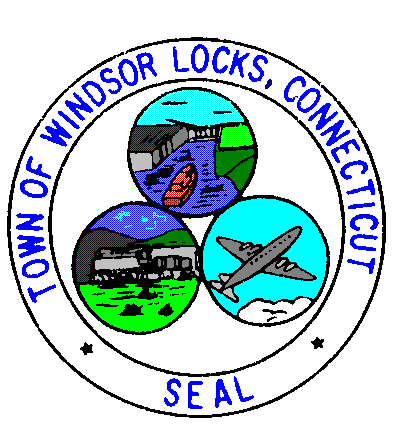 